Priedas Nr. 2Startinio numerio, vairuotojo vardo, pavardės ir reklaminių tekstų ir išdėstymo schemos reikalavimaiVisi dalyvių automobiliai privalo turėti: 1. Startinį  numerį (B) – juodus klasikinės formos skaičius baltuose keturkampiuose fonuose, esančiuose ant: 1.1. abiejų  automobilių pusių priekinių durelių. Galimi numeriai ant abiejų automobilio pusių galinių šoninių stiklų (tokiu atveju startinio numerio spalva turi būti oranžinė (PMS 804), minimalus aukštis 20 cm, skaičiaus linijos storis ne mažiau 25 mm, numeris turi būti virš vardo, pavardės); 1.2. stogo; 1.3. priekinio stiklo dešiniajame viršutiniame kampe; 1.4. galinio stiklo kairiajame viršutiniame kampe. 2. Vairuotojo pavardę bei valstybinę vėliavą. 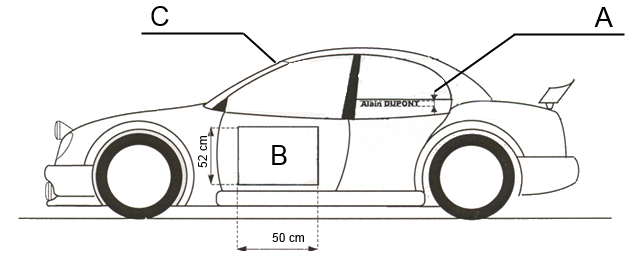 A – Vairuotojo pavardė, nacionalinė vėliava. Raidžių aukštis nuo 40mm iki 100 mm. Raidės rašomos juodos baltame fone “Helvetika bold” šriftu. Nacionalinė vėliava klijuojama prieš vairuotojo vardą ir pavardę.B – Startinis numeris, LASF ir Organizatoriaus reklama1 – LASF kroso komiteto reklama klijuojama virš startinių numerių 	(400x60mm);2 - Organizatoriaus reklama klijuojama virš startinių numerių, po LASF kroso komiteto (jei yra) reklama (400x60mm);3 – Starto numeriai klijuojami ant durelių (400X280mm). Skaičių dydis ir šriftas pagal LASK 16 straipsnį. C – LASF reklama, startinis numeris ant stikloLASF reklama klijuojama ant priekinio automobilio stiklo. Starto numeris klijuojamas ant priekinio stiklo dešiniame viršutiniame kampe 200x200 mm.D – startinis numeris ant stikloStarto numeris klijuojamas ant galinio stiklo kairiame viršutiniame kampe 200x200 mm.LASF kroso komiteto reklama 1Organizatoriaus reklama 200030003